Publicado en Nacional el 21/06/2022 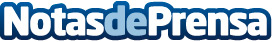 Abierto a constructoras el proceso de licitación del nuevo edificio de la UPNA, un proyecto BIMVArquitectos y Bryaxis son los autores de HLA+E, la propuesta ganadora para la nueva facultad pública de Navarra para la que se busca ahora constructora, y que apuesta en su proceso de construcción por la metodología BIM, Building Information ModelingDatos de contacto:Paula Etxeberría649 71 88 24Nota de prensa publicada en: https://www.notasdeprensa.es/abierto-a-constructoras-el-proceso-de Categorias: Nacional Educación Sociedad Navarra Arquitectura http://www.notasdeprensa.es